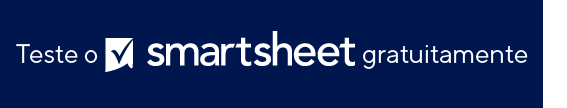 MODELO DE PLANILHA DE INFORMAÇÕES GERAIS DO CLIENTE AVISO DE ISENÇÃO DE RESPONSABILIDADEQualquer artigo, modelo ou informação fornecidos pela Smartsheet no site são apenas para referência. Embora nos esforcemos para manter as informações atualizadas e corretas, não fornecemos garantia de qualquer natureza, seja explícita ou implícita, a respeito da integridade, precisão, confiabilidade, adequação ou disponibilidade do site ou das informações, artigos, modelos ou gráficos contidos no site. Portanto, toda confiança que você depositar nessas informações será estritamente por sua própria conta e risco.NOME DA EMPRESANOME DA EMPRESANOME DA EMPRESANOME DA EMPRESANOME DA EMPRESANOME DA EMPRESANOME DA EMPRESANOME DA EMPRESASEU LOGOTIPOSEU LOGOTIPOLINHA DE ENDEREÇO 1LINHA DE ENDEREÇO 1LINHA DE ENDEREÇO 1LINHA DE ENDEREÇO 1LINHA DE ENDEREÇO 1LINHA DE ENDEREÇO 1LINHA DE ENDEREÇO 1LINHA DE ENDEREÇO 1LINHA DE ENDEREÇO 1LINHA DE ENDEREÇO 1LINHA DE ENDEREÇO 2LINHA DE ENDEREÇO 2LINHA DE ENDEREÇO 2LINHA DE ENDEREÇO 2LINHA DE ENDEREÇO 2LINHA DE ENDEREÇO 2LINHA DE ENDEREÇO 2LINHA DE ENDEREÇO 2LINHA DE ENDEREÇO 2LINHA DE ENDEREÇO 2CIDADE/ESTADO/CEPCIDADE/ESTADO/CEPCIDADE/ESTADO/CEPCIDADE/ESTADO/CEPCIDADE/ESTADO/CEPCIDADE/ESTADO/CEPCIDADE/ESTADO/CEPCIDADE/ESTADO/CEPCIDADE/ESTADO/CEPCIDADE/ESTADO/CEPTELEFONETELEFONETELEFONETELEFONETELEFONETELEFONETELEFONETELEFONETELEFONETELEFONEENDEREÇO WEBENDEREÇO WEBENDEREÇO WEBENDEREÇO WEBENDEREÇO WEBENDEREÇO WEBENDEREÇO WEBENDEREÇO WEBENDEREÇO WEBENDEREÇO WEBDATADATADATADATADATADATAADMINISTRADORADMINISTRADORADMINISTRADORADMINISTRADORINFORMAÇÕES DO CLIENTEINFORMAÇÕES DO CLIENTEINFORMAÇÕES DO CLIENTEINFORMAÇÕES DO CLIENTEINFORMAÇÕES DO CLIENTEINFORMAÇÕES DO CLIENTEINFORMAÇÕES DO CLIENTEINFORMAÇÕES DO CLIENTEINFORMAÇÕES DO CLIENTEINFORMAÇÕES DO CLIENTENOME DO CONTATOCARGO DO CONTATOENDEREÇO COMERCIALENDEREÇO COMERCIALENDEREÇO COMERCIALTELEFONE PRINCIPALFAXSITEENDEREÇO RESIDENCIALENDEREÇO RESIDENCIALENDEREÇO RESIDENCIALE-MAILINFORMAÇÕES COMERCIAISINFORMAÇÕES COMERCIAISINFORMAÇÕES COMERCIAISINFORMAÇÕES COMERCIAISINFORMAÇÕES COMERCIAISINFORMAÇÕES COMERCIAISINFORMAÇÕES COMERCIAISINFORMAÇÕES COMERCIAISINFORMAÇÕES COMERCIAISINFORMAÇÕES COMERCIAISNOME DA EMPRESAPRINCIPAL TIPO DE NEGÓCIOENDEREÇOENDEREÇOENDEREÇOTELEFONE PRINCIPALFAXE-MAILE-MAILE-MAILSITEComo soube de nós pela primeira vez?Como soube de nós pela primeira vez?Como soube de nós pela primeira vez?Como soube de nós pela primeira vez?Como soube de nós pela primeira vez?Como soube de nós pela primeira vez?Como soube de nós pela primeira vez?Como soube de nós pela primeira vez?Como soube de nós pela primeira vez?Como soube de nós pela primeira vez?Qual é a natureza do seu negócio conosco?Qual é a natureza do seu negócio conosco?Qual é a natureza do seu negócio conosco?Qual é a natureza do seu negócio conosco?Qual é a natureza do seu negócio conosco?Qual é a natureza do seu negócio conosco?Qual é a natureza do seu negócio conosco?Qual é a natureza do seu negócio conosco?Qual é a natureza do seu negócio conosco?Qual é a natureza do seu negócio conosco?Que problemas negativos você encontrou no passado com esse tipo de serviço?Que problemas negativos você encontrou no passado com esse tipo de serviço?Que problemas negativos você encontrou no passado com esse tipo de serviço?Que problemas negativos você encontrou no passado com esse tipo de serviço?Que problemas negativos você encontrou no passado com esse tipo de serviço?Que problemas negativos você encontrou no passado com esse tipo de serviço?Que problemas negativos você encontrou no passado com esse tipo de serviço?Que problemas negativos você encontrou no passado com esse tipo de serviço?Que problemas negativos você encontrou no passado com esse tipo de serviço?Que problemas negativos você encontrou no passado com esse tipo de serviço?Que tipo de questões orçamentárias você tem?Que tipo de questões orçamentárias você tem?Que tipo de questões orçamentárias você tem?Que tipo de questões orçamentárias você tem?Que tipo de questões orçamentárias você tem?Que tipo de questões orçamentárias você tem?Que tipo de questões orçamentárias você tem?Que tipo de questões orçamentárias você tem?Que tipo de questões orçamentárias você tem?Que tipo de questões orçamentárias você tem?Em que tipos de serviços você tem interesse?Em que tipos de serviços você tem interesse?Em que tipos de serviços você tem interesse?Em que tipos de serviços você tem interesse?Em que tipos de serviços você tem interesse?Em que tipos de serviços você tem interesse?Em que tipos de serviços você tem interesse?Em que tipos de serviços você tem interesse?Em que tipos de serviços você tem interesse?Em que tipos de serviços você tem interesse?